Projekt „Čitajmo zajedno čitajmo naglas: zaboravljene knjige“Učenici 3.a razreda u sklopu projekta „Čitajmo zajedno čitajmo naglas: zaboravljene knjige“ čitaju knjigu Carlosa Busquets „Čudesno putovanje patuljka Valentina“. Ljubavna je to priča za najmlađe čitatelje, prigodna i za Valentinovo. Na otoku patuljaka, u Čudolandiji živi mladi patuljak Valentin, koji je silno zaljubljen u svoju dražesnu susjedu - gospođicu Anabelu. Ali tamo živi i strašni čarobnjak, koji izmišljajući čarobne napitke, također nastoji zadobiti Anabelinu ljubav. Jadni Valentin zbog toga odlazi potražiti pomoć seoskog mudraca, koji mu povjerava jednu tajnu. Morati će pronaći PLAVU PTICU. To je ptica koja ima čudesnu moć izazivanja zaljubljenosti. Nakon dugog putovanja punog prepreka Valentin će zadobiti pticu, a s njom i Anabelino srce. Ovaj mjesec učenici su nakon čitanja dobili zadatak da budu kreativni i naprave svog patuljka uz pomoć plastične žlice. LINK na kratki video: https://animoto.com/play/X01DDWhDs1bXV3R4op9kDg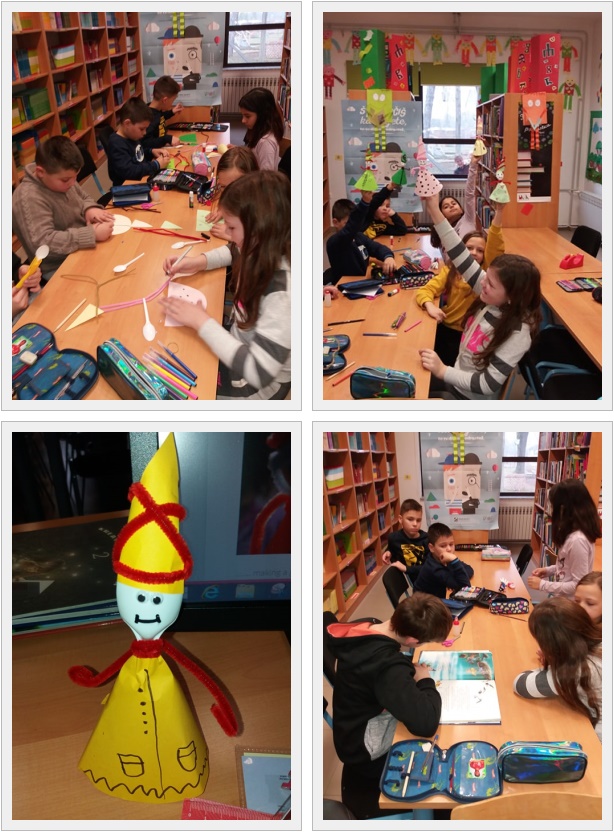 